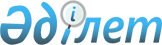 Өнеркәсiп саласындағы қызметті лицензиялаудың кейбір мәселелері туралы
					
			Күшін жойған
			
			
		
					Қазақстан Республикасы Үкіметінің 2012 жылғы 29 желтоқсандағы № 1796 Қаулысы. Күші жойылды - Қазақстан Республикасы Үкіметінің 2015 жылғы 23 желтоқсандағы № 1033 қаулысымен      Ескерту. Күші жойылды - ҚР Үкіметінің 23.12.2015 № 1033 (алғашқы ресми жарияланған күнінен кейін күнтiзбелiк он күн өткен соң қолданысқа енгiзiледi) қаулысымен.      РҚАО-ның ескертпесі.      ҚР мемлекеттік басқару деңгейлері арасындағы өкілеттіктердің аражігін ажырату мәселелері бойынша 2014 жылғы 29 қыркүйектегі № 239-V ҚРЗ Заңына сәйкес ҚР Инвестициялар және даму министрінің м.а. 2015 жылғы 23 қаңтардағы № 45 бұйрығын қараңыз.      «Лицензиялау туралы» 2007 жылғы 11 қаңтардағы Қазақстан Республикасы Заңының 6-бабының 2 және 3-тармақтарына сәйкес Қазақстан Республикасының Үкіметі ҚАУЛЫ ЕТЕДІ:



      1. Мыналар:



      1) осы қаулыға 1-қосымшаға сәйкес өнеркәсiп саласындағы лицензиарлар;



      2) осы қаулыға 2-қосымшаға сәйкес өтініш берушінің Қазақстан Республикасы заңнамасының талаптарына сәйкестігі бөлiгiнде өнеркәсіп саласындағы қызметті жүзеге асыруға лицензия беруге келiсудi жүзеге асыратын мемлекеттiк органдар айқындалсын.



      2. Қоса беріліп отырған өнеркәсіп саласындағы қызметтi жүзеге асыру үшін қойылатын біліктілік талаптары және оларға сәйкестiкті растайтын құжаттардың тiзбесі бекітілсін.



      3. Осы қаулыға 3-қосымшаға сәйкес Қазақстан Республикасы Үкіметінің кейбір шешімдерінің күші жойылды деп танылсын.



      4. Осы қаулы ресми жарияланғанынан кейін күнтізбелік жиырма бір күн өткен соң қолданысқа енгізіледі.      Қазақстан Республикасының

      Премьер-Министрі                                     С. Ахметов

Қазақстан Республикасы    

Үкіметінің            

2012 жылғы 29 желтоқсандағы 

№ 1796 қаулысына       

1-қосымша           

Өнеркәсiп саласындағы лицензиарлар

* - қызметтің осы түрін (кіші түрін) лицензиялау тек лицензиардың құзыретіне кіретін бөлігінде ғана (тиісті реттеу саласында) жүзеге асырылады.

Қазақстан Республикасы   

Үкіметінің        

2012 жылғы 29 желтоқсандағы 

№ 1796 қаулысына    

2-қосымша         

Өтініш берушінің Қазақстан Республикасы заңнамасының талаптарына сәйкестігі бөлiгiнде өнеркәсіп саласындағы қызметті жүзеге асыруға лицензия беруге келiсудi жүзеге асыратын мемлекеттiк органдар

Қазақстан Республикасы   

Үкіметінің          

2012 жылғы 29 желтоқсандағы 

№ 1796 қаулысымен      

бекітілген         

Өнеркәсіп саласындағы қызметтi жүзеге асыру үшiн біліктілік

талаптары және оларға сәйкестiкті растайтын құжаттардың

тiзбесі      Ескерту. Тізбе жаңа редакцияда - ҚР Үкіметінің 08.10.2013 № 1066 қаулысымен (алғашқы ресми жарияланғанынан кейін күнтізбелік жиырма бір күн өткен соң қолданысқа енгiзiледi).

      Ескертпе: * осы өнеркәсіп саласындағы қызметтi жүзеге асыру үшiн біліктілік талаптарына және оларға сәйкестiкті растайтын құжаттардың тiзбесіне қосымшаға сәйкес мәліметтер нысаны

Өнеркәсіп саласындағы қызметтi   

жүзеге асыру үшiн біліктілік талаптарына 

және оларға сәйкестiкті растайтын   

құжаттардың тiзбесіне        

қосымша                  

Өнеркәсіп саласындағы қызметтi жүзеге асыру үшiн біліктілік талаптары және оларға сәйкестiкті растайтын құжаттардың тiзбесіне мәліметтер нысаны

      1. Тау-кен (пайдалы қазбаларды барлау, өндіру), мұнай-химия, химия өндiрiстерiн жобалау (технологиялық) және (немесе) пайдалану, мұнай-газ өңдеу өндірістерін жобалау (технологиялық) бойынша қызмет үшін:



      1. Тау-кен және мұнай газ өңдеу өндірістерін жобалау, қатты пайдалы қазбаларды (кең таралған пайдалы қазбаларды қоспағанда), мұнайды, газды, мұнай-газ конденсатын өндiрудi жобалау; қатты пайдалы қазбалардың кен орындарын, мұнай-газ кен орындарын игеруге арналған жобалар мен технологиялық регламенттерді жасау; мұнай-газ кен орындарын игеру жобаларының техникалық-экономикалық негіздемесін жасау үшін; мұнай химиялық, химиялық өндірістерін жобалау үшін:



      1) жобалау үшін лицензияланған бағдарламалық қамтамасыз етудің электронды-есептеу машиналарының, арнайы ұйымдастыру техникасының (принтерлер, көбейту-көшіру техникасы, плоттерлер және өзге де жабдықтар) болуы туралы ақпарат

_____________________________________________________________________

_____________________________________________________________________

      (бағдарламалық қамтамасыз етудің атауын жазу, арнайы құралдарды және ұйымдастыру техникасын көрсету);



      2) тау-кен өндірісін пайдалану, қатты пайдалы қазбаларды (кең таралған пайдалы қазбаларды қоспағанда), мұнайды, газды, мұнай-газ конденсатын өндiру; ашық және жер асты тәсiлдерiмен қатты пайдалы қазбалардың кен орындарын ашу және әзiрлеу; кен орындарында технологиялық жұмыстарды жүргізу; кенiштер мен шахталарды жабу жөніндегі тарату жұмыстарын жүргізу үшін:



      Инженерлік құрылыстардың, машиналардың, тетіктердің, құралдардың, арнайы көліктердің, жабдықтардың, өлшеу жабдықтарының және бақыланатын технологиялық процестің болуы туралы ақпарат

_____________________________________________________________________

_____________________________________________________________________

      (инженерлік құрылыстарды, машиналарды, тетіктерді, құралдарды, арнайы көліктерді және өзге жабдықтарды көрсету);



      3) пайдалы қазбаларды өндiру үшiн жарылыс жұмыстарын жүргiзу үшін:



      жарылғыш заттармен жұмыс жасауға арналған лицензияның нөмірі _________;



      шарттың нөмірі *_____________;



      шарттың жасалған күні *_____________;



      лицензиясы бар ұйымның атауы *_____________;



      ұңғымаларды бұрғылауға арналған бұрғылау станогының болуы туралы ақпарат*_____________.



      * ұйымның жарылғыш заттармен жұмыс жасауға арналған лицензиясы бар болған жағдайда 2), 3), 5) жолдар толтырылмайды;



      4) мұнай, газ ұңғымаларындағы каротаж жұмыстарын жүргiзу үшін:



      каротаж станциясының (ұңғымалық аспаптар мен зондтар, аспаптар мен зондтардың көрсеткіштерін тіркеуге арналған жерүсті аппараттары, арнайы (каротаждық) кабельдің, ұңғымада түсіру-көтеру операцияларына арналған жүк шығырдың) болуы туралы ақпарат

_____________________________________________________________________

_____________________________________________________________________

      (қолда бар жабдықтың атауын көрсету);



      5) мұнай, газ ұңғымаларындағы атқылау-жару жұмыстарын жүргiзу үшін:



      жарылғыш заттармен жұмыс жасауға арналған лицензияның нөмірі _________;



      шарттың нөмірі *_____________;



      шарттың жасалған күні *_____________;



      лицензиясы бар ұйымның атауы *_____________;



      ұңғымаларды бұрғылауға арналған бұрғылау станогының болуы туралы ақпарат*_____________.



      * ұйымның жарылғыш заттармен жұмыс жасауға арналған лицензиясы бар болған жағдайда 2), 3), 5) жолдар толтырылмайды;



      6) мұнай, газ ұңғымаларын, оның ішінде теңізде және ішкі су қоймаларында бұрғылау үшін:



      бұрғылау қондырғыларының, қашаудың, шегенделген құбырлардың, шығарындыға қарсы жабдықтардың, көтергіш агрегаттардың болуы туралы ақпарат

_____________________________________________________________________

_____________________________________________________________________

      (жабдықтың атауын көрсету);



      7) ұңғымаларды жер астында және күрделi жөндеу; жабдықтар мен агрегаттарды бөлшектеу; ұңғымалар көтергiшiн орнату үшін; ұңғымаларды жөндеуден кейiн сынау; ұңғымаларды жуу, цементтеу, сынап көру және игеру үшін:



      тиісті технологиялық жабдықтардың болуы туралы ақпарат

_____________________________________________________________________

_____________________________________________________________________

      (қолда бар жабдықты көрсету);



      8) мұнай қабаттарының мұнай беруiн арттыру және ұңғымалардың өнiмдiлiгiн ұлғайту үшін:



      техникалық құралдар кешенінің, қабаттардың мұнай беруін арттыру үшін арнайы техника мен технологияның болуы туралы ақпарат

_____________________________________________________________________

      ______ (қолда бар құралдарды, техниканы, технологияларды көрсету);



      9) құрлықта және теңiзде мұнай төгiлуiнiң, ұңғымалардың өздiгiнен атқылауының, мұнай және газ шығарындыларының (бұрқаққа қарсы жұмыстарды қоспағанда) алдын алу және оларды жою жөнiндегi жұмыстар, ұңғымаларды консервациялау жұмыстарын жүргiзу үшін:



      теңіздегі мұнай жинау қондырғысының (скиммер), жүзуші резервуарлардың, бонолық тосқауылдардың; құрлықта мұнай жинауға арналған техникалар мен жабдықтардың, цементтейтін агрегаттардың; лақтыруға қарсы жабдықтың болуы туралы ақпарат.

_____________________________________________________________________

_____________________________________________________________________

       (қолда бар жабдықты көрсету);



      10) мұнай-химия, химия өндiрiстерiн пайдалану үшін:



      тетіктердің, технологиялық желiлердiң, шикiзатты дайындау, қайта өңдеу қондырғыларының, шикiзатты, дайын өнiмдердi, жарылыс өрт қауiптi, улы күштi әсер ететiн заттарды сақтау үшiн арнайы жабдықталған қоймалардың, үй-жайлардың және сыйымдылықтардың, меншік құқығында немесе өзге де заңды негіздерде болуы туралы ақпарат

_____________________________________________________________________



_____________________________________________________________________

       (қолда бар тетіктерді, қондырғыларды және басқа жабдықты көрсету);



      өнiмнің стандарттарға, нормалар мен техникалық шарттарға сәйкестiгiн бақылау бойынша аккредиттелген зертхананың аттестатының нөмірі және берілген күні ___________;



      аккредиттелген зертханамен жасалған шарттың нөмірі *_________;



      аккредиттелген зертханамен шарттың жасалған күні *___________.



      * 3), 4) тармақтардағы ақпарат меншікті зертханасы болмаған жағдайда толтырылады.



      2. Құрамында түстi және (немесе) қара металл сынықтары мен (немесе) қалдықтары болған мүлік кешенін сатып алу нәтижесінде және заңды тұлғаларда жеке өндірісінің барысында құрылған түстi және қара металл сынықтары мен қалдықтарын өткiзу бойынша қызметті қоспағанда, заңды тұлғалардың түстi және қара металл сынықтары мен қалдықтарын жинауы (дайындауы), сақтауы, қайта өңдеуi және өткiзуi жөнiндегi қызмет үшін:



      1. Меншiк құқығындағы мамандандырылған өндiрiстiк база:



      1) базаның мекенжайы __________________;



      2) жылжымайтын мүлікті тіркеу туралы куәліктің нөмірі ______________.



      2. Қара және түстi металдардың сынықтары мен қалдықтарын тасымалдау үшiн жалданған немесе өзге заңды негіздегі (жүк) автокөлiктің болуы туралы ақпарат

_____________________________________________________________________

_____________________________________________________________________

       (әрбір көлік құралдардың атауын, техникалық құжаттардың нөмірлері және берілген күндерін көрсету).



      3. Мынадай көлемде:



      түстi металдардың сынықтарымен және қалдықтарымен жұмыс iстеу үшiн – кемiнде 400 ш.м. __________________ (учаскесінің көлемін көрсету);



      қара металдардың сынықтарымен және қалдықтарымен жұмыс iстеу үшiн – кемiнде 1000 ш.м. __________________ (учаскесінің көлемін көрсету) автокөлiк үшiн кiреберiс жолдары бар және/немесе кiреберiс темiр жол тұйықтары бар жеке меншiк немесе жалға алу құқығындағы жер учаскесiнің не оның үлесiнің болуы туралы ақпарат;



      жер учаскесiн беру туралы шешімнің нөмірі және оны қабылдаған күні ________________________________________.



      4. Кәсіпорында тиісті қара және түсті металдардың сынықтарын қайта өңдеу бойынша технологиялық процеске сәйкес пайдаланылатын жабдықпен жұмыс iстеу үшiн бiлiктi персонал:



      1) мамандардың тегі, аты, әкесінің аты _______________________;



      2) лицензияланатын қызметтің кіші түрінің саласындағы жұмыс өтілі ___________.



      5. Түстi және қара металл сынықтары мен қалдықтарын жинау (дайындауы), сақтау, қайта өңдеу және өткiзу жөнiндегi қызметті жүзеге асыратын заңды тұлғаның немесе оның аумақтық тұрғыдан өңірдің басқа жерінде орналасқан филиалының, мамандандырылған өндiрiстiк базаның бөлігі болып табылатын қабылдау пунктiн ашу үшін:



      қолма-қол ақшамен жұмысқа ыңғайланған (сейф немесе арнайы жабдықталған касса, байланыс құралдары, фискальдық жады бар бақылау-кассалық аппарат) үй-жай, олардың салыстырып тексерiлгенi туралы сертификаты бар өлшем құралдары (автомобиль немесе темiр жол таразыларын және басқа да өлшем құралдары), қабылдау пунктiнiң заңды тұлғаға тиесiлiлiгi, лицензия нөмiрi, жұмыс режимi көрсетiлген маңдайша, кемiнде 200 ш.м алаңның болуы туралы ақпарат

_____________________________________________________________________

____________________ (қолда бар үй-жай, жабдықты және басқаларды

көрсету).

      6. Магистральдық газ құбырларын, мұнай құбырларын, мұнай өнiмдерi құбырларын пайдалану жөніндегі қызметтің кіші түрі үшін:



      1) меншiгiнде немесе өзге де заңды негiздерде магистральдық газ құбырларының, мұнай құбырларының, мұнай өнiмдерi құбырларының болуы туралы ақпарат ___________________________________ (магистральдық газ құбырларын, мұнай құбырларын, мұнай өнiмдерi құбырларын, диагностикалық, бақылау-өлшеу аспаптарын, сондай-ақ негізгі жабдықтардың техникалық сипаттамасы бойынша ақпаратты көрсете отырып, магистральдық газ құбырларын, мұнай құбырларын, мұнай өнiмдерi құбырларын пайдалануды қамтамасыз ететiн құралдарды, жабдықты, сондай-ақ өтiнiш берушiнiң теңгерiмiндегi өндiрiстiк активтердiң тiзбесiн көрсету);



      2) қызметтердi құру туралы бұйрықтардың болуы туралы ақпарат:



      қызметті құру туралы бұйрықтың нөмірі ________________________;



      бұйрықтың қол қойылған күні __________________________________;



      жауаптының Т.А.Ә. ____________________________________________;



      3) тиiстi бiлiм деңгейiне (басшылар үшiн – мұнай-газ саласындағы жоғары бiлiм, мамандар үшiн – мұнай-газ саласындағы арнайы орта бiлiм) жауап беретiн және осы саладағы мамандығы бойынша кемінде бір жыл жұмыс тәжірибесі бар бiлiктi техникалық басшылар мен мамандар (өндiрiстiк персоналдың жалпы санының кемінде 70 %-ы) құрамы туралы штат кестесі бойынша ақпарат:



      қызметкердің Т.А.Ә. __________________________________________;



      бiлiмi бойынша мамандығы _____________________________________;



      лауазымы _____________________________________________________;



      осы саладағы мамандығы бойынша жұмыс өтiлi ___________________.

      Ескерту. Қосыша 6-тармақпен толықтырылды - ҚР Үкіметінің 08.10.2013 № 1066 қаулысымен (алғашқы ресми жарияланғанынан кейін күнтізбелік жиырма бір күн өткен соң қолданысқа енгiзiледi).



      7. Энергиямен жабдықтау мақсатында электр энергиясын сатып алу жөніндегі қызмет үшін:



      1) осы саладағы мамандығы бойынша жоғары немесе орта арнайы білімі және осы саладағы мамандығы бойынша кемінде жарты жыл жұмыс тәжірибесі бар бiлiктi басшылар мен мамандар құрамы туралы ақпарат:



      қызметкердің Т.А.Ә. __________________________________________;



      бiлiмi бойынша мамандығы _____________________________________;



      лауазымы _____________________________________________________;



      осы саладағы жұмыс өтiлi ___________________________________.

      Ескерту. Қосыша 7-тармақпен толықтырылды - ҚР Үкіметінің 08.10.2013 № 1066 қаулысымен (алғашқы ресми жарияланғанынан кейін күнтізбелік жиырма бір күн өткен соң қолданысқа енгiзiледi).

Қазақстан Республикасы   

Үкіметінің          

2012 жылғы 29 желтоқсандағы 

№ 1796 қаулысына       

3-қосымша         

Қазақстан Республикасы Үкіметінің күші жойылған кейбір шешімдерінің тізбесі

      1. «Өнеркәсiп саласындағы жекелеген қызмет түрлерiне қойылатын бiлiктiлiк талаптарын бекiту туралы» Қазақстан Республикасы Үкіметінің 2007 жылғы 28 желтоқсандағы № 1311 қаулысының 1-тармағы (Қазақстан Республикасының ПҮАЖ-ы, 2007 ж., № 50, 608-құжат).



      2. «Заңды тұлғалардың түстi және қара металл сынықтары мен қалдықтарын жинауы (дайындауы), сақтауы, қайта өңдеуi және өткiзуi жөнiндегi қызметке қойылатын бiлiктiлiк талаптарын бекiту туралы» Қазақстан Республикасы Үкіметінің 2008 жылғы 31 қаңтардағы № 80 қаулысы (Қазақстан Республикасының ПҮАЖ-ы, 2008 ж., № 3, 41-құжат).



      3. «Қазақстан Республикасы Үкіметінің 2008 жылғы 31 қаңтардағы № 80 қаулысына өзгерістер мен толықтырулар енгізу туралы» Қазақстан Республикасы Үкіметінің 2008 жылғы 6 мамырдағы № 426 қаулысы (Қазақстан Республикасының ПҮАЖ-ы, 2008 ж., № 24, 228-құжат).



      4. «Қазақстан Республикасы Үкіметінің 1995 жылғы 29 желтоқсандағы № 1894 және 2007 жылғы 28 желтоқсандағы № 1311 қаулыларына өзгерістер мен толықтырулар енгізу туралы» Қазақстан Республикасы Үкіметінің 2008 жылғы 9 маусымдағы № 552 қаулысы (Қазақстан Республикасының ПҮАЖ-ы, 2008 ж., № 29, 290-құжат).



      5. «Қазақстан Республикасы Үкіметінің 2007 жылғы 28 желтоқсандағы № 1311 қаулысына толықтырулар енгізу туралы» Қазақстан Республикасы Үкіметінің 2008 жылғы 30 желтоқсандағы № 1296 қаулысы (Қазақстан Республикасының ПҮАЖ-ы, 2008 ж., № 47, 527-құжат).



      6. «Қазақстан Республикасы Үкіметінің кейбір шешімдеріне өзгерістер мен толықтырулар енгізу туралы» Қазақстан Республикасы Үкіметінің 2009 жылғы 3 наурыздағы № 237 қаулысымен бекітілген Қазақстан Республикасы Үкіметінің кейбір шешімдеріне енгізілетін өзгерістер мен толықтырулардың 5-тармағы (Қазақстан Республикасының ПҮАЖ-ы, 2009 ж., № 13, 92-құжат).



      7. «Қазақстан Республикасы Үкіметінің 2007 жылғы 28 желтоқсандағы № 1311 қаулысына толықтыру енгізу туралы» Қазақстан Республикасы Үкіметінің 2009 жылғы 26 қарашадағы № 1941 қаулысы (Қазақстан Республикасының ПҮАЖ-ы, 2009 ж., № 56, 480-құжат).



      8. «Қазақстан Республикасы Үкіметінің кейбір шешімдеріне өзгерістер мен толықтырулар енгізу туралы» Қазақстан Республикасы Үкіметінің 2010 жылғы 23 тамыздағы № 826 қаулысының 1-тармағының 2) тармақшасы (Қазақстан Республикасының ПҮАЖ-ы, 2010 ж., № 49, 445-құжат).



      9. «Қазақстан Республикасы Үкіметінің кейбір шешімдеріне толықтырулар мен өзгерістер енгізу туралы» Қазақстан Республикасы Үкіметінің 2010 жылғы 30 қарашадағы № 1295 қаулысының 1-тармағының 3) тармақшасы (Қазақстан Республикасының ПҮАЖ-ы, 2011 ж., № 3-4, 45-құжат).



      10. «Өнеркәсiп саласындағы жекелеген қызмет түрлерiн лицензиялау ережесiн және оларға қойылатын бiлiктiлiк талаптарын бекiту туралы» Қазақстан Республикасы Үкіметінің 2007 жылғы 28 желтоқсандағы № 1311 қаулысына өзгерістер енгізу туралы» Қазақстан Республикасы Үкіметінің 2012 жылғы 24 шілдедегі № 967 қаулысы (Қазақстан Республикасының ПҮАЖ-ы, 2012 ж., № 63, 884-құжат).



      11. «Заңды тұлғалардың түстi және қара металл сынықтары мен қалдықтарын жинауы (дайындауы), сақтауы, қайта өңдеуi және өткiзуi жөнiндегi қызметтi лицензиялау ережесiн және оған қойылатын бiлiктiлiк талаптарын бекiту туралы» Қазақстан Республикасы Үкiметiнiң 2008 жылғы 31 қаңтардағы № 80 қаулысына өзгерістер енгізу туралы» Қазақстан Республикасы Үкіметінің 2012 жылғы 30 шілдедегі № 997 қаулысы.
					© 2012. Қазақстан Республикасы Әділет министрлігінің «Қазақстан Республикасының Заңнама және құқықтық ақпарат институты» ШЖҚ РМК
				Р/c №ЛицензиарЛицензияланатын қызметтің түрлері және кіші түрлері1231.Қазақстан Республикасы Мұнай және газ министрлігінің Мұнай-газ кешенiндегi мемлекеттiк инспекциялау комитетi Тау-кен (пайдалы қазбаларды барлау, өндіру), мұнай-химия, химия өндiрiстерiн жобалау (технологиялық) және (немесе) пайдалану, мұнай-газ өңдеу өндірістерін жобалау (технологиялық), магистральдық газ құбырларын, мұнай құбырларын, мұнай өнiмдерi құбырларын пайдалану*:1.Қазақстан Республикасы Мұнай және газ министрлігінің Мұнай-газ кешенiндегi мемлекеттiк инспекциялау комитетi тау-кен өндiрiстерiн жобалау (технологиялық) және (немесе) пайдалану*1.Қазақстан Республикасы Мұнай және газ министрлігінің Мұнай-газ кешенiндегi мемлекеттiк инспекциялау комитетi қатты пайдалы қазбаларды (кең таралған пайдалы қазбаларды қоспағанда), мұнайды, газды, мұнай-газ конденсатын өндiрудi жобалау*1.Қазақстан Республикасы Мұнай және газ министрлігінің Мұнай-газ кешенiндегi мемлекеттiк инспекциялау комитетi қатты пайдалы қазбалардың кен орындарын, мұнай-газ кен орындарын әзірлеу жобаларын және технологиялық регламенттердi жасау*1.Қазақстан Республикасы Мұнай және газ министрлігінің Мұнай-газ кешенiндегi мемлекеттiк инспекциялау комитетi қатты пайдалы қазбаларды (кең таралған пайдалы қазбаларды қоспағанда), мұнайды, газды, мұнай-газ конденсатын өндiру*1.Қазақстан Республикасы Мұнай және газ министрлігінің Мұнай-газ кешенiндегi мемлекеттiк инспекциялау комитетi кен орындарында технологиялық жұмыстар жүргiзу*1.Қазақстан Республикасы Мұнай және газ министрлігінің Мұнай-газ кешенiндегi мемлекеттiк инспекциялау комитетi мұнай, газ ұңғымаларындағы каротаж жұмыстары1.Қазақстан Республикасы Мұнай және газ министрлігінің Мұнай-газ кешенiндегi мемлекеттiк инспекциялау комитетi мұнай, газ ұңғымаларындағы атқылау-жару жұмыстары1.Қазақстан Республикасы Мұнай және газ министрлігінің Мұнай-газ кешенiндегi мемлекеттiк инспекциялау комитетi мұнай, газ ұңғымаларын, оның iшiнде теңiзде және iшкi су айдындарында бұрғылау1.Қазақстан Республикасы Мұнай және газ министрлігінің Мұнай-газ кешенiндегi мемлекеттiк инспекциялау комитетi ұңғымаларды жер астында және күрделi жөндеу; жабдықтар мен агрегаттарды бөлшектеу; ұңғымалар көтергiшiн орнату*1.Қазақстан Республикасы Мұнай және газ министрлігінің Мұнай-газ кешенiндегi мемлекеттiк инспекциялау комитетi ұңғымаларды жөндеуден кейiн сынаулар*1.Қазақстан Республикасы Мұнай және газ министрлігінің Мұнай-газ кешенiндегi мемлекеттiк инспекциялау комитетi ұңғымаларды жуу, цементтеу, байқаудан өткізу және игеру*1.Қазақстан Республикасы Мұнай және газ министрлігінің Мұнай-газ кешенiндегi мемлекеттiк инспекциялау комитетi мұнай қабаттарының мұнай беруiн арттыру және ұңғымалардың өнiмдiлiгiн ұлғайту1.Қазақстан Республикасы Мұнай және газ министрлігінің Мұнай-газ кешенiндегi мемлекеттiк инспекциялау комитетi құрлықта және теңiзде мұнайдың төгiлуiн, ұңғымалардың өздiгiнен атқылауын, мұнай және газ шығарындыларын (бұрқаққа қарсы жұмыстарды қоспағанда) болғызбау және жою жөнiндегi жұмыстар, ұңғымаларды консервациялау1.Қазақстан Республикасы Мұнай және газ министрлігінің Мұнай-газ кешенiндегi мемлекеттiк инспекциялау комитетi мұнай-химия, химия өндiрiстерiн жобалау (технологиялық) және (немесе) пайдалану*1.Қазақстан Республикасы Мұнай және газ министрлігінің Мұнай-газ кешенiндегi мемлекеттiк инспекциялау комитетi мұнай-газ кен орындарын әзірлеу жобаларының техникалық-экономикалық негiздемесiн жасау2.Қазақстан Республикасы Индустрия және жаңа технологиялар министрлiгiнiң Өнеркәсiп комитетiТау-кен (пайдалы қазбаларды барлау, өндіру), мұнай-химия, химия өндiрiстерiн жобалау (технологиялық) және (немесе) пайдалану, мұнай-газ өңдеу өндірістерін жобалау (технологиялық), магистральдық газ құбырларын, мұнай құбырларын, мұнай өнiмдерi құбырларын пайдалану*:2.Қазақстан Республикасы Индустрия және жаңа технологиялар министрлiгiнiң Өнеркәсiп комитетiтау-кен өндiрiстерiн жобалау (технологиялық) және (немесе) пайдалану*2.Қазақстан Республикасы Индустрия және жаңа технологиялар министрлiгiнiң Өнеркәсiп комитетiқатты пайдалы қазбаларды (кең таралған пайдалы қазбаларды қоспағанда), мұнайды, газды, мұнай-газ конденсатын өндiрудi жобалау*2.Қазақстан Республикасы Индустрия және жаңа технологиялар министрлiгiнiң Өнеркәсiп комитетiқатты пайдалы қазбалардың кен орындарын, мұнай-газ кен орындарын әзірлеу жобаларын және технологиялық регламенттердi жасау*2.Қазақстан Республикасы Индустрия және жаңа технологиялар министрлiгiнiң Өнеркәсiп комитетiқатты пайдалы қазбаларды (кең таралған пайдалы қазбаларды қоспағанда), мұнайды, газды, мұнай-газ конденсатын өндiру*2.Қазақстан Республикасы Индустрия және жаңа технологиялар министрлiгiнiң Өнеркәсiп комитетiашық және жер асты тәсiлдерiмен қатты пайдалы қазбалардың кен орындарын ашу және әзiрлеу2.Қазақстан Республикасы Индустрия және жаңа технологиялар министрлiгiнiң Өнеркәсiп комитетiкен орындарында технологиялық жұмыстар жүргiзу*2.Қазақстан Республикасы Индустрия және жаңа технологиялар министрлiгiнiң Өнеркәсiп комитетiпайдалы қазбаларды өндiру үшiн жару жұмыстарын жүргiзу2.Қазақстан Республикасы Индустрия және жаңа технологиялар министрлiгiнiң Өнеркәсiп комитетiкенiштер мен шахталарды жабу бойынша жою жұмыстары2.Қазақстан Республикасы Индустрия және жаңа технологиялар министрлiгiнiң Өнеркәсiп комитетiұңғымаларды жер астында және күрделi жөндеу; жабдықтар мен агрегаттарды бөлшектеу; ұңғымалар көтергiшiн орнату*2.Қазақстан Республикасы Индустрия және жаңа технологиялар министрлiгiнiң Өнеркәсiп комитетiұңғымаларды жөндеуден кейiн сынау*2.Қазақстан Республикасы Индустрия және жаңа технологиялар министрлiгiнiң Өнеркәсiп комитетiұңғымаларды жуу, цементтеу, байқаудан өткізу және игеру*2.Қазақстан Республикасы Индустрия және жаңа технологиялар министрлiгiнiң Өнеркәсiп комитетiмұнай-химия, химия өндiрiстерiн жобалау (технологиялық) және (немесе) пайдалану*3.Жергілікті атқарушы органдарЗаңды тұлғаларда өз өндірісі барысында және құрамында түстi және (немесе) қара металл сынықтары және (немесе) қалдықтары болған мүліктік кешенді сатып алу нәтижесінде пайда болған түстi және қара металл сынықтары мен қалдықтарын өткізу жөніндегі қызметті қоспағанда, заңды тұлғалардың түстi және қара металл сынықтары мен қалдықтарын жинауы (дайындауы), сақтауы, өңдеуi және лицензиаттарға өткiзуi4.Қазақстан Республикасы Табиғи монополияларды реттеу агенттігіТау-кен (пайдалы қазбаларды барлау, өндіру), мұнай-химия, химия өндiрiстерiн жобалау (технологиялық) және (немесе) пайдалану, мұнай-газ өңдеу өндірістерін жобалау (технологиялық), магистральдық газ құбырларын, мұнай құбырларын, мұнай өнiмдерi құбырларын пайдалану*:4.Қазақстан Республикасы Табиғи монополияларды реттеу агенттігімагистральдық газ құбырларын, мұнай құбырларын, мұнай өнiмдерi құбырларын пайдалану4.Қазақстан Республикасы Табиғи монополияларды реттеу агенттігіЭнергиямен жабдықтау мақсатында электр энергиясын сатып алуР/c № Мемлекеттік органЛицензияланатын қызмет түріЛицензияланатын қызметтің кіші түріЛицензиар123451.Қазақстан Республикасы Төтенше жағдайлар министрлігінің Төтенше жағдайларды және өнеркәсiптiк қауiпсiздiктi мемлекеттiк бақылау комитетiТау-кен (пайдалы қазбаларды барлау, өндіру), мұнай-химия, химия өндiрiстерiн жобалау (технологиялық) және (немесе) пайдалану, мұнай-газ өңдеу өндірістерін жобалау (технологиялық), магистральдық газ құбырларын, мұнай құбырларын, мұнай өнiмдерi құбырларын пайдалануТау-кен өндiрiстерiн пайдалану;

қатты пайдалы қазбаларды (кең таралған пайдалы қазбаларды қоспағанда), мұнайды, газды, мұнай-газ конденсатын өндiру;*

ашық және жер асты тәсiлдерiмен қатты пайдалы қазбалардың кен орындарын ашу және әзiрлеу;

кен орындарында технологиялық жұмыстар жүргiзу;*

пайдалы қазбаларды өндiру үшiн жару жұмыстарын жүргiзу;

кенiштер мен шахталарды жабу бойынша жою жұмыстары;

мұнай, газ ұңғымаларындағы каротаж жұмыстары;

мұнай, газ ұңғымаларындағы атқылау-жару жұмыстары;

мұнай, газ ұңғымаларын, оның iшiнде теңiзде және iшкi су айдындарында бұрғылау;

ұңғымаларды жерҚазақстан Республикасы Мұнай және газ министрлігіні ң Мұнай-газ кешенiндегi мемлекеттiк инспекциялау комитетiастында және күрделi жөндеу; жабдықтар мен агрегаттарды бөлшектеу; ұңғымалар көтергiшiн орнату;*

ұңғымаларды жөндеуден кейiн сынаулар;*

ұңғымаларды жуу, цементтеу, байқаудан өткізу және игеру;*

мұнай қабаттарының мұнай беруiн арттыру және ұңғымалардың өнiмдiлiгiн ұлғайту;

құрлықта және теңiзде мұнайдың төгiлуiн, ұңғымалардың өздiгiнен атқылауын, мұнай және газ шығарындыларын (бұрқаққа қарсы жұмыстарды қоспағанда) болғызбау және жою жөнiндегi жұмыстар, ұңғымаларды консервациялау;

мұнай-химия, химия өндiрiстерiн пайдалану*Магистральдық газ құбырларын, мұнай құбырларын, мұнай өнiмдерi құбырларын пайдалануҚазақстан Республикасы Табиғи монополияларды реттеу агенттігі2.Қазақстан Республикасы Индустрия және жаңа технологиялар министрлiгiнiң Мемлекеттiк энергетикалық қадағалау және бақылау комитетiЭнергиямен жабдықтау мақсатында электр энергиясын сатып алуҚазақстан Республикасы Табиғи монополияларды реттеу агенттігі№Біліктілік талаптарыҚұжаттарЕскертпе12341. Тау-кен (пайдалы қазбаларды барлау, өндіру), мұнай-химия, химия өндiрiстерiн жобалау (технологиялық) және (немесе) пайдалану, мұнай-газ өңдеу өндірістерін жобалау (технологиялық) бойынша қызмет үшін мыналардың болуы:1. Тау-кен (пайдалы қазбаларды барлау, өндіру), мұнай-химия, химия өндiрiстерiн жобалау (технологиялық) және (немесе) пайдалану, мұнай-газ өңдеу өндірістерін жобалау (технологиялық) бойынша қызмет үшін мыналардың болуы:1. Тау-кен (пайдалы қазбаларды барлау, өндіру), мұнай-химия, химия өндiрiстерiн жобалау (технологиялық) және (немесе) пайдалану, мұнай-газ өңдеу өндірістерін жобалау (технологиялық) бойынша қызмет үшін мыналардың болуы:1. Тау-кен (пайдалы қазбаларды барлау, өндіру), мұнай-химия, химия өндiрiстерiн жобалау (технологиялық) және (немесе) пайдалану, мұнай-газ өңдеу өндірістерін жобалау (технологиялық) бойынша қызмет үшін мыналардың болуы:1)қызметтің лицензияланатын түрлері мен кіші түрлерін (жұмыстарын) орындаудың технологиялық регламентізаңды тұлғалар үшiн – мөрмен және өтiнiш берушiнің бiрiншi басшысының немесе оны алмастыратын тұлғаның қолымен, жеке тұлғалар үшін – өтініш берушінің қолымен куәландырылған қызметтің лицензияланатын түрлері мен кіші түрлерін (жұмыстарын) орындау технологиясын сипаттайтын технологиялық регламентітау-кен (пайдалы қазбаларды барлау, өндіру), мұнай-химия, химия өндiрiстерiн жобалау (технологиялық), мұнай-газ өңдеу өндірістерін жобалау (технологиялық) бойынша қызмет үшін талап етілмейді2)меншік құқығында немесе өзге де заңды негіздерде өндірістік база (ғимарат, үй-жайлар), ал өтініш берілген кіші қызмет түрлеріне сәйкес жабдықталуы және мыналарды қамтуы тиіс:меншік құқығын немесе өзге де заңды негіздерді растайтын құжаттардың көшірмелерітау-кен және мұнай-газ өңдеу өндірістерін жобалау, қатты пайдалы қазбаларды (кең таралған пайдалы қазбаларды қоспағанда), мұнайды, газды, мұнай-газ конденсатын өндiрудi жобалау; қатты пайдалы қазбалардың кен орындарын, мұнай-газ кен орындарын игеруге арналған жобалар мен технологиялық регламенттерді жасау; мұнай-газ кен орындарын әзірлеу жобаларының техникалық-экономикалық негіздемесін жасау үшін;

мұнай-химиялық, химиялық өндірістерді жобалау үшін – жобалау үшін лицензияланған бағдарламалық қамтамасыз етудің, электронды-есептеу машиналарының, арнайы ұйымдық техника құралдарының (принтерлер, көбейту-көшіру техникасы, плоттерлер және өзге де жабдық)жобалау үшін лицензияланған бағдарламалық қамтамасыз етудің электронды-есептеу машиналарының, арнайы ұйымдастыру техникасының (принтерлер, көбейту-көшіру техникасы, плоттерлер және өзге де жабдықтар) болуы туралы ақпаратты қамтитын мәліметтер нысаны*тау-кен өндірісін пайдалану, қатты пайдалы қазбаларды (кең таралған пайдалы қазбаларды қоспағанда), мұнайды, газды, мұнай-газ конденсатын өндiру; ашық және жер асты тәсiлдерiмен қатты пайдалы қазбалардың кен орындарын ашу және әзiрлеу; кен орындарында технологиялық жұмыстарды жүргізу; кенiштер мен шахталарды жабу жөніндегі тарату жұмыстарын жүргізу үшін – инженерлік құрылыстар, машиналар, тетіктер, құралдар, арнайы көліктер, жабдықтар, өлшеу жабдықтары және бақыланатын технологиялық процессинженерлік құрылыстардың, машиналардың, тетіктердің, құралдардың, арнайы көліктердің, жабдықтардың, өлшеу жабдықтарының және бақыланатын технологиялық процестің болуы туралы ақпаратты қамтитын мәліметтер нысаны*пайдалы қазбаларды өндiру үшiн жарылыс жұмыстарын жүргiзу үшін:

1) лицензия не жарылғыш заттармен жұмыс жасауға лицензиясы бар мамандандырылған ұйыммен жасалған шарт;

2) ұңғымаларды бұрғылауға арналған бұрғылау станогылицензияның не жарылғыш заттармен жұмыс жасауға лицензиясы бар мамандандырылған ұйыммен жасалған шарттың;

ұңғымаларды бұрғылауға арналған бұрғылау станогының болуы туралы ақпаратты қамтитын мәліметтер нысаны*мұнай, газ ұңғымаларындағы каротаж жұмыстарын жүргiзу үшін:

каротаж станциялары (ұңғымалық аспаптар мен зондтар, аспаптар мен зондтардың көрсеткіштерін тіркеуге арналған жер үсті аппараттары, арнайы (каротаждық) кабель, ұңғымада түсіру-көтеру операцияларына арналған жүк шығыр)каротаж станциялардың (ұңғымалық аспаптар мен зондтардың, аспаптар мен зондтардың көрсеткіштерін тіркеуге арналған жер үсті аппараттарының, арнайы (каротаждық) кабельдің, ұңғымада түсіру-көтеру операцияларына арналған жүк шығырдың) болуы туралы ақпаратты қамтитын мәліметтер нысаны*мұнай, газ ұңғымаларындағы атқылау-жару жұмыстарын жүргiзу үшін:

1) лицензияның не жарылғыш заттармен жұмыс істеуге лицензиясы бар мамандандырылған ұйыммен жасалған шарт;

2) перфорациялық жабдық және (немесе) жүйелицензияның не жарылғыш заттармен жұмыс істеуге лицензиясы бар мамандандырылған ұйыммен жасалған шарттың;

перфорациялық жабдықтың және (немесе) жүйенің болуы туралы ақпаратты қамтитын мәліметтер нысаны*мұнай, газ ұңғымаларын, оның ішінде теңізде және ішкі су қоймаларында бұрғылау үшін – бұрғылау қондырғылары, қашау, шегенделген құбырлар, шығарындыға қарсы жабдықтар, көтергіш агрегаттарбұрғылау қондырғыларының, қашаудың, шегенделген құбырлардың, шығарындыға қарсы жабдықтардың, көтергіш агрегаттардың болуы туралы ақпаратты қамтитын мәліметтер нысаны*ұңғымаларды жер астында және күрделi жөндеу;

жабдықтар мен агрегаттарды бөлшектеу;

ұңғымалар көтергiшiн орнату үшін;

ұңғымаларды жөндеуден кейiн сынау;

ұңғымаларды жуу, цементтеу, сынап көру және игеру үшін – тиісті технологиялық жабдықтартиісті технологиялық жабдықтардың болуы туралы ақпаратты қамтитын мәліметтер нысаны*мұнай қабаттарының мұнай беруiн арттыру және ұңғымалардың өнiмдiлiгiн ұлғайту үшін – техникалық құралдар кешені, қабаттардың мұнай беруін арттыру үшін мамандандырылған техника мен технологиятехникалық құралдар кешенінің, қабаттардың мұнай беруін арттыру үшін мамандандырылған техника мен технологияның болуы туралы ақпаратты қамтитын мәліметтер нысаны*құрлықта және теңiзде мұнай төгiлуiнiң, ұңғымалардың өздiгiнен атқылауының, мұнай және газ шығарындыларының (бұрқаққа қарсы жұмыстарды қоспағанда) алдын алу және оларды жою жөнiндегi жұмыстар, ұңғымаларды консервациялау жұмыстары үшін – теңіздегі мұнай жинау құрылғысы (скиммер), жүзуші резервуарлар, бонолық тосқауылдар; құрлықта мұнай жинауға арналған техникалар мен жабдықтар, цементтейтін агрегаттар; шығарындыға қарсы жабдықтеңіздегі мұнай жинау құрылғысының (скиммер), жүзуші резервуарлардың, бонолық тосқауылдардың; құрлықта мұнай жинауға арналған техникалар мен жабдықтардың, цементтейтін агрегаттардың, шығарындыға қарсы жабдықтың болуы туралы ақпаратты қамтитын мәліметтер нысаны*мұнай-химия, химия өндiрiстерiн пайдалану үшін:

1) меншік құқығында немесе өзге де заңды негіздерде тетіктер, технологиялық желiлер, шикiзатты дайындау, қайта өңдеу қондырғылары, шикiзатты, дайын өнiмдердi, жарылыс-өрт қауiптi, улы күштi әсер ететiн заттарды сақтау үшiн арнайы жабдықталған қоймалар, үй-жайлар және сыйымдылықтар;

2) өнiмнің стандарттарға, нормалар мен техникалық шарттарға сәйкестiгiн бақылау бойынша аккредиттелген зертханатетіктердің, технологиялық желiлердiң, меншік құқығында немесе өзге де заңды негіздерде шикiзатты дайындау, қайта өңдеу қондырғыларының, шикiзатты, дайын өнiмдердi, жарылыс-өрт қауiптi, улы күштi әсер ететiн заттарды сақтау үшiн арнайы жабдықталған қоймалардың, үй-жайлардың және сыйымдылықтардың;

өнiмнің стандарттарға, нормалар мен техникалық шарттарға сәйкестiгiн бақылау бойынша аккредиттелген зертхананың болуы туралы ақпаратты қамтитын мәліметтер нысаны*3)мыналарды:

машиналарды, тетіктерді, көлік құралдарын, аспаптарды, жабдықтарды пайдалануды және оларға техникалық қызмет көрсетуді;

еңбек қауіпсіздігін бақылауды;

метрологиялық бақылауды;

маркшейдерлік жұмыстарды («мұнай-химия, химия өндiрiстерiн пайдалану» қызметінің кіші түріне қолданылмайды);

технологиялық процесті сақтауды және берілген сападағы өнімнің шығарылуын сақтауды (тау-кен өндірісінің қызметтерінің кіші түрлеріне қолданылмайды);

қоршаған ортаны қорғауды қамтамасыз ететін жауапты тұлғалар немесе қызметтеросы қызметтерді құру және (немесе) жауапты адамдарды тағайындау туралы бұйрықтардың көшірмелерітау-кен (пайдалы қазбаларды барлау, өндіру), мұнай-химия, химия өндiрiстерiн жобалау (технологиялық), мұнай-газ өңдеу өндірістерін жобалау (технологиялық) бойынша қызмет үшін талап етілмейді4)тиісті білім деңгейіне жауап беретін техникалық басшылар мен мамандардың біліктілік құрамы (техникалық басшылар үшін – жоғары техникалық білім, мамандар үшін – кемінде орта арнайы білім) және техникалық басшылар үшін тиісті салада лицензияланатын қызметтің кіші түрі бойынша кемінде 3 жыл практикалық жұмыс тәжірибесінің болуызаңды тұлғалар үшiн – мөрмен және өтiнiш берушiнің бiрiншi басшысының немесе оны алмастыратын тұлғаның қолымен, жеке тұлғалар үшін – өтініш берушінің қолымен расталған штат кестесі және мынадай ақпаратты: тегін, атын, әкесінің атын, білімі бойынша мамандығын, лауазымын, тиісті салада жұмыс өтілін қамтитын жиынтық кесте2. Магистральдық газ құбырларын, мұнай құбырларын, мұнай өнiмдерi құбырларын пайдалану бойынша қызметтің кіші түрі үшін2. Магистральдық газ құбырларын, мұнай құбырларын, мұнай өнiмдерi құбырларын пайдалану бойынша қызметтің кіші түрі үшін2. Магистральдық газ құбырларын, мұнай құбырларын, мұнай өнiмдерi құбырларын пайдалану бойынша қызметтің кіші түрі үшін2. Магистральдық газ құбырларын, мұнай құбырларын, мұнай өнiмдерi құбырларын пайдалану бойынша қызметтің кіші түрі үшін1)меншiгiнде немесе өзге де заңды негiздерде магистральдық газ құбырлары, мұнай құбырлары, мұнай өнiмдерi құбырларының диагностикалық, бақылау-өлшеу аспаптары, сондай-ақ магистральдық газ құбырларын, мұнай құбырларын, мұнай өнiмдерi құбырларын пайдалануды қамтамасыз ететiн құралдар, жабдықтар1. Меншiгiнде немесе өзге де заңды негiздерде магистральдық газ құбырларының, мұнай құбырларының, мұнай өнiмдерi құбырларының, диагностикалық, бақылау-өлшеу аспаптарының, сондай-ақ негiзгi жабдықтың техникалық сипаттамалары бойынша ақпаратты, сондай-ақ өтiнiш берушiнiң теңгерiмiндегi негiзгi өндiрiстiк активтердiң тiзбесiн көрсете отырып, магистральдық газ құбырларын, мұнай құбырларын, мұнай өнiмдерi құбырларын пайдалануды қамтамасыз ететiн құралдардың, жабдықтардың болуы туралы ақпаратты қамтитын мәліметтер нысаны*

2. Құқық белгiлейтiн құжаттардың көшiрмелерiЖылжымайтын мүлікке тіркелген құқықтары және оның техникалық сипаттамалары туралы ақпарат «Жылжымайтын мүлікті тіркеу» мемлекеттік деректер базасынан деректер алу мүмкіндігі болған жағдайда ұсынылмайды2)жабдықтарды пайдалануды және оларға техникалық қызмет көрсетудi;

магистральдық газ құбырларын, мұнай құбырларын, мұнай өнiмдерi құбырларын пайдаланудың технологиялық процесiн сақтауды;

еңбекті қорғау мен қауiпсiздiк техникасын;

қоршаған ортаны қорғауды;

метрологиялық бақылауды қамтамасыз ететiн қызметтеросы қызметтердi құру туралы бұйрықтардың болуы туралы мәліметтер нысаны*3)тиiстi бiлiм деңгейiне (басшылар үшiн - мұнай-газ саласындағы жоғары бiлiм, мамандар үшiн - мұнай-газ саласындағы орта арнайы бiлiм) жауап беретiн және осы саладағы мамандығы бойынша кемінде бір жыл жұмыс тәжірибесі бар бiлiктi техникалық басшылар мен мамандар құрамы (өндiрiстiк персоналдың жалпы санының кемінде 70 %-ы)қызметкерлердің әрқайсысы бойынша штат кестесі бойынша: тегi, аты, әкесiнiң аты, бiлiмi бойынша мамандығы, лауазымы, осы саладағы мамандығы бойынша жұмыс өтiлi жөніндегі ақпаратты қамтитын мәліметтер нысаны*өндірістік персонал – әкімшілік-басқарушы персоналды (ӘБП) қоспағанда, өндірісте тікелей жұмыс істейтін және кәсіпорынның өндірістік процесімен тікелей байланысты персонал4)белгiленген тәртiппен бекiтiлген:

қоршаған ортаны қорғау, қауiпсiздiк техникасы жөнiндегi бағдарламалар мен iс-шаралар;

заманауи жабдықтар мен технологияларды пайдалана отырып жұмыс істейтін өндiрiстiк объектiлердi реконструкциялау, жаңғырту жөнiндегi бағдарламалар;

жөндеу жұмыстарын орындау жоспарлары (бағдарламалары);

аварияларды жою жоспарытиісті жоспарлар, бағдарламалар мен іс-шаралардың көшірмелері3. Электрмен жабдықтау мақсатында электр энергиясын сатып алу қызметі үшін3. Электрмен жабдықтау мақсатында электр энергиясын сатып алу қызметі үшін3. Электрмен жабдықтау мақсатында электр энергиясын сатып алу қызметі үшін3. Электрмен жабдықтау мақсатында электр энергиясын сатып алу қызметі үшін1)Осы саладағы мамандық бойынша жоғары немесе орта арнайы білімі және осы саладағы мамандық бойынша кемінде жарты жыл жұмыс тәжірибесі бар бiлiктi басшылар мен мамандар құрамықызметкерлердің әрқайсысы бойынша тегiн, атын, әкесiнiң атын, бiлiмi бойынша мамандығын, лауазымын, осы саладағы жұмыс өтiлiн қамтитын мәліметтер нысаны*2)1) тұтынушылармен жұмысты қамтамасыз ететін қызметтер (персоналдар) – абоненттiк қызметтер, учаскелер;

2) жедел диспетчерлiк қызметтi қамтамасыз ететін қызметтер (персоналдар) немесе диспетчерлiк қызметтер көрсету жөнiндегi заңды диспетчерлiк орталықпен шартты (ниеттер хаттамасын) қамтамасыз ететiн қызметтер (персонал)1) тұтынушылармен жұмысты қамтамасыз ететін абоненттік қызметті (персоналды) құру туралы бұйрықтың көшірмесі;

2) жедел диспетчерлiк қызметтi (персоналды) құру туралы бұйрықтың не диспетчерлiк қызметтер көрсетуге құқылы диспетчерлiк орталықпен шарттың (ниет хаттамасының) көшірмесі3)банк анықтамасымен расталған кемiнде 10000 айлық есептiк көрсеткiш мөлшеріндегі айналым қаражатыбанк анықтамасы4)тұтынушыларға, оның iшiнде өңiрден тыс жерлерге электр энергиясын жеткiзудiң техникалық мүмкiндiгiөтiнiш берушi мен энергия өндiрушi және энергия берушi ұйымдардың арасында авария болған жағдайда резервтен орнын толтыру шартымен электр энергиясын жеткiзуге және беруге және (немесе) таратуға арналған шарттар немесе ниеттер хаттамалары5)меншiк құқығында немесе өзге де заңды негiздерде тұтынушылармен жұмыс iстеуге және абоненттiк қызметтердi орналастыруға арналған ғимарат немесе үй-жайқұқық белгiлейтiн құжаттардың көшiрмелерi4. Құрамында түстi және (немесе) қара металл сынықтары мен (немесе) қалдықтары болған заңды тұлғаларда жеке өндірісінің барысында және мүлік кешенін сатып алу нәтижесінде құрылған түстi және қара металл сынықтары мен қалдықтарын өткiзу бойынша қызметті қоспағанда заңды тұлғалардың түстi және қара металл сынықтары мен қалдықтарын жинауы (дайындауы), сақтауы, қайта өңдеуi және өткiзуi жөнiндегi қызмет үшін4. Құрамында түстi және (немесе) қара металл сынықтары мен (немесе) қалдықтары болған заңды тұлғаларда жеке өндірісінің барысында және мүлік кешенін сатып алу нәтижесінде құрылған түстi және қара металл сынықтары мен қалдықтарын өткiзу бойынша қызметті қоспағанда заңды тұлғалардың түстi және қара металл сынықтары мен қалдықтарын жинауы (дайындауы), сақтауы, қайта өңдеуi және өткiзуi жөнiндегi қызмет үшін4. Құрамында түстi және (немесе) қара металл сынықтары мен (немесе) қалдықтары болған заңды тұлғаларда жеке өндірісінің барысында және мүлік кешенін сатып алу нәтижесінде құрылған түстi және қара металл сынықтары мен қалдықтарын өткiзу бойынша қызметті қоспағанда заңды тұлғалардың түстi және қара металл сынықтары мен қалдықтарын жинауы (дайындауы), сақтауы, қайта өңдеуi және өткiзуi жөнiндегi қызмет үшін4. Құрамында түстi және (немесе) қара металл сынықтары мен (немесе) қалдықтары болған заңды тұлғаларда жеке өндірісінің барысында және мүлік кешенін сатып алу нәтижесінде құрылған түстi және қара металл сынықтары мен қалдықтарын өткiзу бойынша қызметті қоспағанда заңды тұлғалардың түстi және қара металл сынықтары мен қалдықтарын жинауы (дайындауы), сақтауы, қайта өңдеуi және өткiзуi жөнiндегi қызмет үшін1)жеке меншiк құқығындағы қоршалған және мыналарды:

оттегi және пропаны бар баллондарды сақтауға арналған орынды;

қара және түстi металдардың сынықтары мен қалдықтарын және қорытпаларды топтары, түрлерi, маркалары мен сұрыптары бойынша бөлiп сақтауға арналған контейнерлердi, қораптарды немесе алаңдарды;

түстi және қара металдардың сынықтары мен қалдықтарын жинауға (дайындауға), сақтауға және қайта өңдеуге арналған жабық үй-жайды не асфальтталған немесе қатты жамылғылы орынды;

сынықтар мен қалдықтарды сұрыптауға, кесуге және пакеттеуге арналған жабдығы мен құралдары бар арнайы алаңдарды немесе өндiрiстiк үй-жайларды;

өрт сөндiру құралдарымен жарақтандырылған түстi және қара металдардың жарылу қаупi бар сынықтары мен қалдықтарына арналған қойманы;

жұмыс істеп жатқан персоналды орналастыруға арналған қызметтік үй-жайды;

кәсіпорында бекітілген және оларды пайдалануға тиісті рұқсат беру құжаттары бар стационарлық немесе ұтқыр жүк көтергiш жабдықты, сондай-ақ жүк көтеру бойынша осы жұмыстарды жүргізу үшін технологиялық процеске сәйкес келетін құралдарды;

кәсіпорында технологиялық процеске сәйкес келетін түсті және қара металдардың сынықтарын кесуге, өңдеуге арналған жабдықты, сондай-ақ түсті және қара металдардың сынықтарын қайта өңдеуге арналған престердi және/немесе гидроқайшыларды;

олардың салыстырып тексерiлгенi туралы сертификаты бар өлшем құралдарын (автомобиль немесе темiр жол таразыларын және/немесе басқа да өлшем құралдарын);

олардың салыстырып тексерiлгенi туралы сертификаты бар түстi және қара металдардың сынықтары мен қалдықтары радиациясының деңгейiн өлшеуге арналған дозиметрлiк немесе радиометрлiк жабдықты қамтитын мамандандырылған өндiрiстiк база.

Көрсетiлген талаптар түстi және қара металл сынықтары мен қалдықтарын жинау (дайындау), сақтау, қайта өңдеу және өткiзу жөнiндегi қызметтi жүзеге асыратын филиалды ашқан кезде қойылады. Лицензиясы бар заңды тұлғалар жеке тұлғалардан шығу тегi электр-техникалық, әскери және зымыран-ғарыштық сынықтан, байланыс желiсiнiң кабельдерiнен, рельстерден, бұрын қолданыста болған темiр жол төсемi мен жылжымалы құрам элементтерiнен, кәрiз люктерiнiң қақпақтарынан басқа, түстi және қара металл сынықтары мен қалдықтарын қабылдауға құқылы.2)түстi және қара металдардың сынықтары мен қалдықтарын тасымалдау үшiн жалдаудағы немесе кез-келген заңды негіздегі (жүк) автокөлiктүстi және қара металдардың сынықтары мен қалдықтарын тасымалдау үшiн жеке меншiк құқығындағы немесе заңды негіздегі (жүк) автокөлiктің болуы туралы ақпаратты қамтитын мәліметтер нысаны*3)мынадай мөлшерлерде:

түстi металдардың сынықтарымен және қалдықтарымен жұмыс iстеу үшiн - кемiнде 400 ш.м.;

қара металдардың сынықтарымен және қалдықтарымен жұмыс iстеу үшiн - кемiнде 1000 ш.м. автокөлiк үшiн кiреберiс жолдары бар және/немесе кiреберiс темiр жол тұйықтары бар жеке меншiк немесе жалға алу құқығындағы жер учаскесi не оның үлесiавтокөлiк үшiн кiреберiс жолдары бар және/немесе кiреберiс темiр жол тұйықтары бар жеке меншiк немесе жалға алу құқығындағы жер учаскесiнің не оның үлесiнің болуы туралы ақпаратты қамтитын мәліметтер нысаны*4)кәсіпорында түсті және қара металдарды қайта өңдеу бойынша технологиялық процеске сәйкес пайдаланылатын жабдықпен жұмыс iстеу үшiн бiлiктi персоналбiлiктi персоналдың тегi, аты, әкесiнiң аты, бiлiмi бойынша мамандығы, лауазымы, мамандығы бойынша осы саладағы жұмыс өтiлi және олардың пайдаланылатын жабдықпен жұмыс iстеу үшiн арнайы даярлықтан өткені туралы ақпаратты қамтитын мәліметтер нысаны*5)түстi және қара металл сынықтары мен қалдықтарын жинауы (дайындауы), сақтауы, қайта өңдеуi және өткiзуi жөнiндегi қызметті жүзеге асыратын заңды тұлғаның немесе оның өңірдің өзге жерінде орналасқан филиалының, мамандандырылған өндiрiстiк базаның бөлігі болып табылатын қабылдау пунктiн ашу үшін мыналардың болуы талап етіледі:

1) қолма-қол ақшамен жұмысқа ыңғайланған (сейф немесе арнайы жабдықталған касса, байланыс құралдары, фискальдық жадысы бар бақылау-кассалық аппарат) үй-жай;

2) өлшем бірлігін қамтамасыз етудің мемлекеттік жүйесінің тізіліміне енгізілген, олардың салыстырып тексерiлгенi туралы сертификаты бар таразы шаруашылығы;

3) қабылдау пунктiнiң заңды тұлғаға тиесiлiлiгi, лицензия нөмiрi мен берілген күні, жұмыс режимi көрсетiлген маңдайша;

4) кемiнде 200 ш.м алаң.қолма-қол ақшамен жұмысқа ыңғайланған (сейф немесе арнайы жабдықталған касса, байланыс құралдары, фискальдық жадысы бар бақылау-кассалық аппарат) үй-жай, олардың салыстырып тексерiлгенi туралы сертификаты бар өлшем құралдары (автомобиль немесе темiр жол таразыларын және басқа да өлшем құралдары), қабылдау пунктiнiң заңды тұлғаға тиесiлiлiгi, лицензия нөмiрi, жұмыс режимi көрсетiлген маңдайша, кемiнде 200 ш.м алаңның болуы туралы ақпаратты қамтитын мәліметтер нысаны*Осы бiлiктiлiк талаптары заңды тұлғалардың өз өндiрiсi барысында және құрамында түстi және/немесе қара металл сынықтары және/немесе қалдықтары болған мүлiктiк кешендi сатып алу нәтижесiнде пайда болған түстi және қара металл сынықтары мен қалдықтарын өткiзу жөнiндегi қызметке қолданылмайды. Мұндай заңды тұлғалар түстi және қара металл сынықтары мен қалдықтарын Қазақстан Республикасында түстi және қара металл сынықтары мен қалдықтарын жинауға (дайындауға), сақтауға, қайта өңдеуге және өткiзуге лицензиясы бар заңды тұлғаларға ғана өткiзе алады.Осы бiлiктiлiк талаптары заңды тұлғалардың өз өндiрiсi барысында және құрамында түстi және/немесе қара металл сынықтары және/немесе қалдықтары болған мүлiктiк кешендi сатып алу нәтижесiнде пайда болған түстi және қара металл сынықтары мен қалдықтарын өткiзу жөнiндегi қызметке қолданылмайды. Мұндай заңды тұлғалар түстi және қара металл сынықтары мен қалдықтарын Қазақстан Республикасында түстi және қара металл сынықтары мен қалдықтарын жинауға (дайындауға), сақтауға, қайта өңдеуге және өткiзуге лицензиясы бар заңды тұлғаларға ғана өткiзе алады.